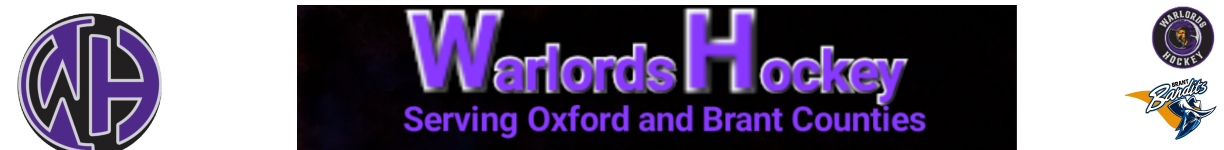        Warlords Rep 2023/2024 SeasonDear Community Partner: The Warlords Minor Rep Hockey Association is a 100% non-profit association that provides a fun, competitive and family-oriented hockey experience for players in and around Oxford and Brant Counties. We are now in our sixth year of competition. We are actively seeking sponsors to help enter our team in tournaments in both Ontario and the USA. Monies received from Community Partners, such as you, are absolutely critical in continuing the development of our players and helping us cover the costs and team expenses such as: • Practice ice time and power skating needed to compete at this high level • Team building events • Team uniforms and practice jerseys • Exhibition game ice time and referees • Tournament entry fees We are seeking individual sponsors to sponsor teams. Your help would allow us to continue in our pursuit to compete with skill, courage and integrity. If you choose to sponsor a team, we will recognize your generous contribution in the following ways: Option #1- Platinum Sponsorship Package – Team Package $7500With this package your Company would provide a team with the followingHome and Away UniformsHockey bagsWarm up SuitsPractice JerseysPlayer HoodiesWith your sponsorship you would also get the following - Social Media (Facebook and Instagram) With each mention or post, your Company’s name and logo will be promoted. - Company Name/Logo displayed on our team website with hyperlink to your company website. - Your Company’s name and logo displayed on our vertical team banner displayed at all games and tournaments. - A Team photo with your Company name that can be displayed at your business/office -Your company logo on every Jersey and Name on each Practice Jersey-Your company logo on every bag-Your company would also get your own set of JerseysOption #2- GOLD Sponsorship Package – $4500 Team JerseysWith this package your Company would be able to sponsor a team with Home and Away UniformsWith your sponsorship you would get the following- Social Media (Facebook and Instagram) With each mention or post, your Company’s name and logo will be promoted. - Your Company’s name and logo displayed on our vertical team banner displayed at all games and tournaments. - Company Name/Logo displayed on our team website with hyperlink to your company website. - A Team photo with your Company name that can be displayed at your business/office - Your company logo on each Jersey-Your company would also get your own JerseyOption #3 SILVER Sponsor Package $2250 Home/Away JerseysWith this package your Company would have the opportunity to sponsor a team with either a Home or away Set of Uniforms With your sponsorship you would get the following- Social Media (Facebook and Instagram) With each mention or post, your Company’s name and logo will be promoted. - Your Company’s name and logo displayed on our vertical team banner displayed at all games and tournaments. - Company Name/Logo displayed on our team website with hyperlink to your company website. - A Team photo with your Company name that can be displayed at your business/office - Your company logo on each Jersey-Your company would also get your own JerseyOption 4 – Al la Carte  We have options to sponsor all Practice Jerseys, Warm up suits, Professional Development Training, Ice Time slots and more.With the Al la Carte Package we can make it customized to your company. Your organization can sponsor the whole Oxford Warlords or an individual team.With your sponsorship you would get the following- Social Media (Facebook and Instagram) With each mention or post, your Company’s name and logo will be promoted. - Your Company’s name and logo displayed on our vertical team banner displayed at all games and tournaments. - Company Name/Logo displayed on our team website with hyperlink to your company website. - A Team photo with your Company name that can be displayed at your business/office - Team HoodieSponsors benefit from this widespread advertising and the knowledge that they are contributing to the success of very grateful and talented young competitive hockey players. We would be pleased to provide you with a copy of our schedule so that you could meet the team and see firsthand how your generous donation assists us in our development or maybe even take in a game or two and we are working on live streaming so families and fans can watch remotely. We want to thank you in advance for your time and consideration. With everyone having such a hard year last year especially the kids, we want to give back to them. They are our future and we believe as an Organization it is our job to give them the best experience possible and make them feel like pros. With your support in any way we can make this happen. If you are interested in our sponsorship program, please contact the number below. Payments can be made via e-Transfer to treasurer@warlordshockey.ca or via cheque made out to Warlords Minor Rep Hockey Association. The Warlords Minor Rep Hockey Association will provide receipts for Company Promotion/Advertising. Norm ProctorWarlords Minor Rep HockeyPresident519-535-3996